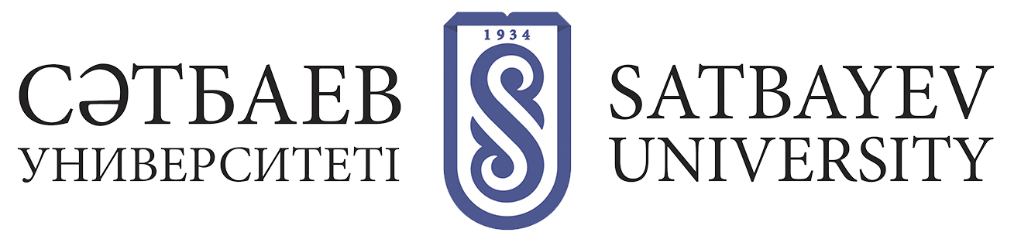 ДОКТОРЛЫҚ ДИССЕРТАЦИЯ ҚОРҒАУДиссертацияны қорғау жөніндегі диссертациялық кеңестің отырысын өткізу мыналарды қамтиды:- диссертациялық Кеңестің отырысына төрағалық етушінің кворум, отырысты өткізудің заңдылығы туралы сөзі, докторанттың, мамандықтың, диссертация тақырыбының, ғылыми консультанттардың және ресми рецензенттердің ұсынуы;- докторанттың жеке ісіндегі құжаттар тізімін жариялау және диссертациялық кеңеске ұсынылған құжаттардың белгіленген талаптарға сәйкестігі үшін ғылыми хатшының сөз сөйлеуі;- докторанттың сөйлеген сөзі (диссертацияның негізгі мазмұнын баяндайды және негізгі ережелерін ұсынады);– отырысқа қатысушылардың сұрақтары-докторанттың жауаптары;- шетелдік консультант болмаған жағдайда ғылыми консультанттардың сөз сөйлеуі, оның пікірін жария ету;- ресми рецензенттердің сөйлеген сөздері. Ресми рецензенттерге қорғау жөніндегі диссертациялық Кеңестің осы отырысында on-line режимінде бейне-конференция нысанында сөз сөйлеуге рұқсат етіледі;- ресми рецензенттердің ескертулеріне және олардың тілектері мен ұсынымдары бойынша тұжырымдарға докторанттың жауаптары;- бейресми Пікірлер (ғалым хатшы оқыған жағдайда);- диссертациялық кеңес отырысына қатысушылардың пікірталасы;- диссертациялық Кеңестің құрамынан 3 (үш) адамнан тұратын есеп комиссиясын құру және жасырын дауыс беруді өткізу;- санақ комиссиясы төрағасының жасырын дауыс беру нәтижелері туралы сөз сөйлеуі, санақ комиссиясының хаттамасын бекіту;- қорғау нәтижелерін жариялау;- диссертация бойынша диссертациялық кеңестің қорытындысын дайындау және қабылдау. Қорытындыны қабылдау ашық дауыс беру арқылы, жай көпшілік дауыспен жүзеге асырылады.Диссертациялық Кеңес мынадай шешімдердің бірін қабылдау үшін жасырын дауыс беруді өткізеді:1) философия докторы (PhD) немесе бейіні бойынша доктор дәрежесін беру;2) диссертацияны пысықтауға жіберуге (диссертация диссертациялық жұмыс нысанында қорғалған жағдайда ғана);3) диссертацияны қайта қорғауға жіберу;4) философия докторы (PhD) немесе бейіні бойынша доктор дәрежесін беруден бас тартуға құқылы.Диссертациялық жұмыс, егер онда мәтін бойынша елеусіз ескертулер болса, оны түзету жұмыстың мәнін өзгертпесе, пысықтауға жіберіледі. Егер диссертация Қағидалардың 4 және (немесе) 6-тармақтарына сәйкес келмесе және (немесе) Қағидалардың 5-тармағында көрсетілген қағидаттарға (Академиялық адалдық қағидатын қоспағанда) ішінара сәйкес келсе, онда ол қайта қорғауға жіберіледі. Академиялық адалдық қағидаты бұзылған немесе ғылыми жаңалық, ішкі бірлік, анықтық қағидаттарына сәйкес келмеген жағдайда философия докторы (PhD) немесе бейіні бойынша доктор дәрежесін беруден бас тарту туралы шешім қабылданады.Ғылыми консультанттар, тікелей жетекшілер болып табылатын немесе докторантпен тығыз байланысты диссертациялық кеңестің мүшелері, сондай-ақ шақырылған мамандар дауыс беруге қатыспайды.Жасырын дауыс беруге ресми рецензенттер қатысады, олардың дауыстары диссертациялық Кеңес мүшелерінің дауыстарына тең.Философия докторы (PhD) немесе бейіні бойынша доктор дәрежесін беру (немесе беру үшін Комитет алдында өтініш беру) туралы Кеңестің шешімі, егер оған дауыс беруге қатысушы адамдардың 3/4 (төрттен үш) және одан да көпі дауыс берсе, қабылданды деп есептеледі.Философия докторы (PhD) немесе бейіні бойынша доктор дәрежесін беруден, диссертацияны пысықтауға не қайта қорғауға жіберуден бас тарту туралы Кеңестің шешімі, егер оған дауыс беруге қатысушы адамдардың 2/3 (үштен екісі) және одан көпі дауыс берсе, қабылданды деп есептеледі. Егер дауыстардың аталған Саны жиналмаса, онда қайта жасырын дауыс беру өткізіледі, онда диссертацияны пысықтауға немесе қайта қорғауға жіберу туралы шешім қабылданады, егер оған дауыс беруге қатысатын адамдардың көпшілігі дауыс берсе.Қайта қорғауға жіберу немесе философия докторы (PhD) немесе бейіні бойынша доктор дәрежесін беруден бас тарту туралы шешім қабылдаған кезде диссертациялық Кеңес осы Ереженің және дәрежелер беру қағидаларының қандай талаптарына диссертация сәйкес келмейтіндігі көрсетілетін қорытынды жасайды.Диссертациялық жұмысты қайта қорғау осы Ережеде белгіленген тәртіппен алдыңғы қорғау жүргізілгеннен кейін кемінде 6 (алты) айдан кейін жүргізіледі. Диссертациялық кеңестің уақытша мүшелерінің және ресми рецензенттердің құрамы сақталады. Диссертация 2 (екі) реттен артық емес қайта қорғауға жіберіледі.